Simpozion național cu participare internaționalăCONTRIBUȚIA BIBLIOTECII LA AFIRMAREA DIVERSITĂȚII CULTURALE ÎN SPAȚIUL ROMÂNESCediția a V-a, 15 – 17 iulie 2021, Suceava, cu tema:„Noi modalități de prelucrare și transmitere a informației în instituțiile de educaţie şi cultură”ProgramJoi, 15.07.202108:00 - 08:30 Înregistrarea participanților08:30 - 09:00 Deschiderea oficială a Simpozionului	Intervenţii din partea organizatorilor şi partenerilorProf. univ. DHC. Sanda-Maria ARDELEANU - Director al Bibliotecii Universității „Ștefan cel Mare” din SuceavaProf. univ. dr. Mircea A. DIACONU - Prorector cu activitatea didactică şi asigurarea calităţii al Universității „Ștefan cel Mare” din SuceavaDeputat Av. Andi-Gabriel GROSARU – Reprezentant al minorității etnice italiene în Parlamentul RomânieiProf. Elena-Manuela DAVID - Director al Casei Corpului Didactic „George Tofan” SuceavaDr. Adriana SZEKELY – Președinte al Asociației Bibliotecarilor din RomâniaDr. Mykhailo ZUSHMAN – Director al Bibliotecii Științifice a Universității Naționale „Iuri Fedkovyci” din Cernăuți	Comunicări în plen:09:00 - 09:30 Conferință: Dante e Traiano	Prezintă: Prof. univ. dr. Livio ZERBINI - Universitatea din Ferrara09:30 - 10:00 Filmul „Traian”10:00 - 10:30 Dr. Mykhailo ZUSHMAN – Director al Bibliotecii Științifice a Universității Naționale „Iuri Fedkovyci” din Cernăuți: titlul rezervat10:30 - 11:00 Prof. Elena TÎRZIMAN - Universitatea din București, Facultatea de Litere: Biblioteca publică contemporană – reflexie socio-culturală a comunității deservite11:00 - 12:00 Lansare de carte: Andrei BREABĂN, „Și dacă mâine ar veni...: eseuri”, Iași, Editura Timpul, 2021Prezintă: Alexandru Ovidiu VINTILĂ - Președinte al Societății Scriitorilor Bucovineni, Redactor-șef al revistei Bucovina Literară12:00 - 12:30 Vernisaj Expoziție de pictură – Galeria de Artă a USV, corp A12:30 - 13:00 Prezentare de carte – Galeria de Artă a USV, corp AConstantin SEVERIN, „Wall and neutrino: The poet in New York”, Cervena Barva Press, Somerville, Massachusetts, 2021Prezintă: Prof. univ. dr. Elena Brândușa STEICIUC - Universitatea „Ștefan cel Mare” din Suceava13:00 - 14:30 Pauză de masă - Restaurantul USV14:30 - 15:30Lansare de carte:Sociolog, scriitor Antonio RIZZO, „Mi ricordo di un giorno di scuola. Quaderno 5. Storia della lingua italiana”, București, Editura Asociației Italienilor din România – RO.AS.IT., 2021Prezintă: Doamna Ioana GROSARU - Președinte al Asociației Italienilor din România15:30 - 16:00 Filmul „Drumul talienilor”- film RO.AS.IT. (2011)Pornind de la romanul „Baltagul” al scriitorului Mihail Sadoveanu, o echipă RO.AS.IT. și-a propus să meargă pe urmele Vitoriei Lipan și să urce Muntele Stânișoara, până la Crucea Talienilor. Monumentul, ridicat inițial de meșterii italieni care au construit drumul care le poartă numele, a fost distrus. O altă cruce a fost ridicată între timp, dar urmașii șefului de lucrări al acestui drum forestier ce străbătea Domeniile Regale de pe Muntele Stânișoara, meșterul Iacob Pesamosca, locuiesc și astăzi la Borca și la Mălini, pe Drumul Talienilor.Comunicări în cadrul secțiunilor:1: Noi paradigme în activitatea bibliotecarului în perioadă de criză sanitară2: Diversitatea informațiilor și rolul lor în inițierea schimburilor culturale și educaționale în perioada pandemiei SARS-CoV-2, 2019-20213: Creația scrisă și adaptarea acesteia în contextul pandemiei16:00 - 16:15 Prof. univ. DHC. Sanda-Maria ARDELEANU - Director al Bibliotecii Universității „Ștefan cel Mare” din Suceava: (Re)Editarea operei iorghiene - o „chestiune” patriotică16:15 - 16:30 Bibliotecar Despina Doina ROTARU, Ramona ȚABREA - Biblioteca Universității „Ștefan cel Mare” din Suceava: Campania „Citesc, deci trăiesc”, In memoriam Nicolae Dabija – simbol al spiritualității românești16:30 - 16:45 Bibliotecar Drd. Simona Teodora IENACHE (ADAMOVICI) – Biblioteca Bucovinei „I.G.Sbiera”, Suceava: Biblioteca Bucovinei „I.G.Sbiera” – o recalibrare din mers16:45 - 17:00 Bibliotecar Drd. Cristina Manuela BACIU - Biblioteca Județeană „Dinicu Golescu” Argeș: Activitatea unei biblioteci publice în timpul pandemiei. Studiu de caz: Biblioteca Județeană „Dinicu Golescu” Argeș17:00 - 17:15 Bibliotecar Drd. Vladimir ACATRINI - Societatea Bibliotecarilor Bucovinei -Cernăuți: Câteva observații privind situația cărților românești în bibliotecile publice din regiunea Cernăuți17:15 - 17:30 Prof. Ionela Liliana LELCU-TIPERCIUC - Școala Gimnazială Voitinel: Lectura, un leac în timpul pandemiei 17:30 - 17:45 Doctorand Mădălina LEFTER - Școala Doctorală de Litere, Universitatea din București: Reprezentări literare ale colecțiilor Antichității sau Biblioclastia în literatura secolului XX: dimensiuni premonitorii, expresii ale traumei colective și individualeVineri, 16.07.202108:30 - 09:30 Vizitarea Bibliotecii Universității „Ștefan cel Mare” din SuceavaPrezintă: Bibliotecar Despina Doina ROTARU, Adriana Florentina GHERASIMComunicări în cadrul secțiunii 4: Anul Dante: 700 de ani de la moartea Poetului Suprem / Anno Dantesco: 700 anni dalla morte del Sommo Poeta09:30 - 10:00	Cuvânt de deschidere.Doamna Ioana GROSARU - Președinte al Asociației Italienilor din România - Ro.As.It.10:00 - 10:20 Scriitor și publicist Antonio RIZZO - Asociația Italienilor din România – Ro. As. It.: „Per me si va...” Dante, lʼavventuriero di una lingua, il romanzo di una vita10:20 - 10:40 Lector Angela PANCUCCI - Facultatea de Litere și Științe ale Comunicării, Universitatea „Ștefan cel Mare” din Suceava: Dante nella didattica dellʼitaliano LS10:40 - 11:00 Cercetător ştiinţific Silviu Constantin NEDELCU - Şcoala  Doctorală  de  Studii Interdisciplinare a Universităţii din Bucureşti (ISDS-UB): titlu rezervat11:00 - 11:20 Lector univ. dr. Alina Viorela PRELIPCEAN - Facultatea de Litere și Științe ale Comunicării, Universitatea „Ștefan cel Mare” din Suceava: Influența operei lui Dante Alighieri asupra literaturii spaniole din perioada Renașterii11:20 - 11:40 Lect. univ. dr. Nicoleta Silvia IOANA - Universitatea Națională de Arte București: Dantedi11:40 - 12:00 Doctorand Maria Magdalena MAFTEI - Facultatea de Științe Economice și Administrație Publică, Universitatea „Ștefan cel Mare” din Suceava: Simboluri teritoriale și umane din Regiunea Marche reprezentate în Divina Comedie de Dante Alighieri12:00 - 12:20 Student Ioana Francesca BOȘCA, Diana Maria ALISTAR - Facultatea de Litere și Științe ale Comunicării, Universitatea „Ștefan cel Mare” din Suceava: Le donne da Dante ad oggi : Piccarda Donati12:20 - 12:40 Student Ioana Louisa PROȚIUC, Ana-Maria SÎSOEV - Facultatea de Litere și Științe ale Comunicării, Universitatea „Ștefan cel Mare” din Suceava: Donne e politica da Dante ad oggi: Costanza dʼAltavilla12:40 - 13:00 Bibliotecar Violeta DUMISTRĂCEL - Biblioteca Școlii Gimnaziale Nr. 3 Suceava: Divinul Dante13:00 - 14:30 Pauză de masă - Restaurantul USVSâmbătă, 17.07.2021Excursie documentară (opțional)Traseu: Suceava – Rădăuți - Putna 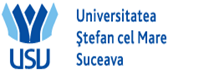 Biblioteca USV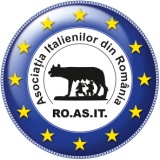 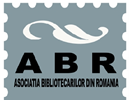 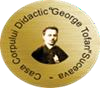 